FORMULAIRE  D’ENGAGEMENTFSGT FOOTBALLSAISON 2021-2022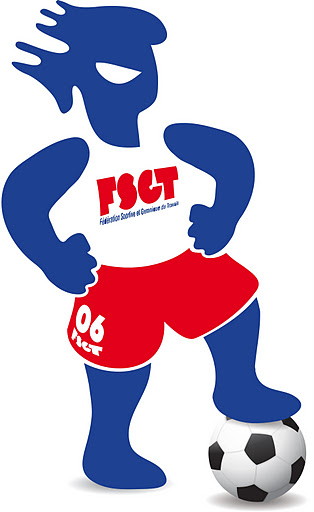 FSGT FOOTBALL 06	N°INFORMATIONS :CLUB :  ___________________________________________			  SIGLE : ____________________ADRESSE DU CLUB : ______________________________________	VILLE : ______________________NOM DU RESPONSABLE D’EQUIPE(s) : _____________________________________________ADRESSE DU RESPONSABLE : _______________________________________         VILLE : ___________________TEL : ____ /____ /____ /____ /____       MAIL: _____________________________________________AUTRE RESPONSABLE D’EQUIPE(S) : _____________________________________MAIL : ____________________________________________     TEL : ____ /____ /____ /____ /____PRESIDENT DU CLUB (Si autre que le responsable) :NOM ET PRENOM : _______________________________________     TEL : ____ /____ /____ /____ /____                     Toutes ces informations doivent être correctement indiquées en majusculeVOS OBSERVATIONS / PROPOSITIONS / DEMANDES :FORMULAIRE A NOUS RENVOYER AVANT LE 31 AOUT 2020 – PAR MAIL OU SUR PLACE AU COMITE.LES DOSSIERS RECUS APRES LE 31 AOUT NE SERONT PAS PRIORITAIRES SUR LE CHOIX DES POULES ET SONT SUCCEPTIBLES D’ENGAGER DES FRAIS SUPPLEMENTAIRES LORS DE L’ENGAGEMENT.VOTRE ENGAGEMENT SERA COMPLET ET VALIDÉ UNIQUEMENT SI TOUTES LES PIECES OBLIGATOIRES NOUS ONT ÉTÉ FOURNI (voir P7) AINSI QUE LE REGLEMENT.              Pour les équipes de l’an passé, s’il n’y a que l’affiliation à payer, le chèque sera à l’ordre de la FSGT -  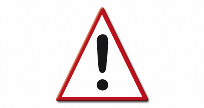               RIB du comité (p10) – Espèces ou CB sur place.	                           Signature du responsable :BAREME ENGAGEMENTNOUVEAUX CLUBSCLUBS AYANT PARTICIPE A LA SAISON 2020-21Informations sur votre/vos équipes*1 : Lundi Nice – Vendredi Nice – Antibes – Cannes                               *2 : Sénior – Vétéran (+35ans) – Super-vétéran (+44ans)*3 : Est - Ouest                          *4 : 19h – 20h – 21h                               *5 : Terrain + Horaires---------------------------------------------------------------------------------------------------------------------------------------------------------------------------------------------------Responsable Lundi Nice: Cyril < merrien.fsgt06@gmail.com /  06.06.55.82.31   	                               Responsable Cannes : Vito < c.vito1930@gmail.com / 06.06.68.07.98   Responsable Vendredi Nice - Antibes : Guillaume < guillaume.fsgt06@orange.fr / 06.06.52.93.76   	      Responsables Walking foot : Gilbert et Victor <  04.97.12.12.66   La FSGT tient à accompagner et informer ces clubs sur les obligations du code du sport. Conformément à cette obligation,Je (soussigné),NOM   …………………….…………….			Prénom   ……………………….…………….. Président (ou responsable), du club  ……………….………………………………….. Certifie que le comité FSGT 06  m’a dument informé sur les obligations suivantes : En matière de certificat médical : Tous les licenciés du club participant à des épreuves sportives organisées par la FSGT, auront, au préalable de l’homologation de leur licence, fourni au club un certificat médical conforme avec la mention « non contre-indication à la pratique du football en compétition » et leur attestation du questionnaire de santé lors des 2 années suivantes.Et de ce fait je m’engage à conserver les dits certificats pour valoir ce que de droit. En matière d’assurance : Tous les licenciés du club auront reçu le document d’information sur le cadre de couverture (dépliant Mutuelle Des Sportifs) et auront été sensibilisés sur l’intérêt de souscrire une garantie complémentaire. Concernant les licences : J’atteste de la véracité des photocopies de pièces d’identité fournies pour les nouveaux joueurs lors du retrait des licences et de la véracité des données informatiques des joueurs mentionnés sur le site fsgt.org.J’atteste que l’ensemble des joueurs participant aux rencontres de football sont licenciés au club et que le cas échéant j’en prend la totale responsablilité.Date et signature précédée de la mention « Lu et approuvé » :L’inscription de votre ou vos équipes comprend 4 pièces obligatoires (et jusqu’à 7 pièces suivant les cas).Le dossier d’engagement du football complet (ci-joint) comprenant :-    La fiche d’informations du club (p2)-    La fiche du règlement du club (p3)-    La fiche des secteurs et horaires (p5)-    La fiche d’attestation du responsable (p6)  Le document d’affiliation à la FSGT (A télécharger, à retirer au comité ou à recevoir par mail)Ce document atteste à la fois de l’adhésion de votre structure auprès de la Fédération, et de la souscription d’assurance obligatoire couvrant Responsabilité Civile du groupement. Ce document sera saisi sur internet par le Comité 06 FSGT, ce qui générera pour chaque club un login et mot de passe nécessaires pour accéder au site internet « fsgt.org » et faire les demandes de licences.Attention : Aucune licence ne pourra être créée en l’absence de ce document signé et du règlement.La charte du comité 06 et l’attestation d’honorabilité (remis avec l’affiliation) Ces documents attestent des engagements du club vis-à-vis du comité et de sa responsabilité à ne pas enfreindre les différentes règles sportives et d’être respectueux envers toutes personnes physiques et morales.Le règlement de l’engagement pour la saison sportive 2021-22Celui-ci pourra s’effectué par chèque, espèces, virement ou CB. Sans celui-ci, vous ne serez pas considéré comme engagé et vous ne recevrez pas votre code pour établir vos licences.Le récépissé de déclaration en préfecture (pour les nouveaux clubs)Les associations sont tenues lors de leur première saison d’apporter la preuve de leur constitution et de nous confier leur récépissé de déclaration en préfecture.La lettre du comité d’entreprise (pour les clubs d’entreprise)Pour les clubs ne passant pas par une création d’association, il faudra nous fournir un document de l’entreprise signé par un responsable qui autorise la création d’une équipe de foot à 7 FSGT à jouer sous le nom la société.Le document attestant des créneaux utilisables par le club (équipes ayant leur propre terrain)Un document du service des sports de la mairie concernée mentionnant l’utilisation par le club du terrain avec la tranche horaire dédiée.PaiementLe règlement des amendes de l’année précédente est necessaire pour valider l’engagement de l’équipe pour la saison 2021/22.Ne pas oublier le chèque de caution de 200€ qui est obligatoire pour l’inscription de l’équipe.Règlement par Espèces - Chèque (ordre FSGT Football) - CB ou Virement (RIB du foot ci-dessous).NB : Si que l’affiliation à régler (club saison 2020-21): RIB du comité (p10) – Chèque : ordre FSGT.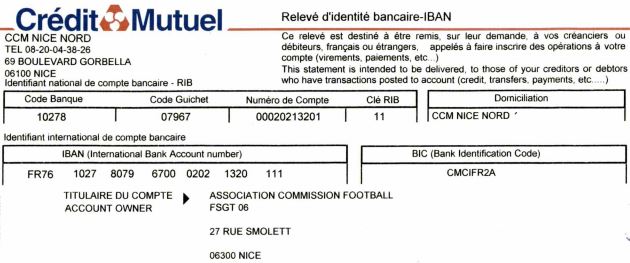 Le chèque (au nom du club de préférence) donné lors de l’engagement peut être encaissé ou échangé ultérieurement (dans un délai de 3 mois maximum). A notifier au dos du chèque et à préciser lors de votre règlement.Un maximum de 2 chèques par club sera autorisé pour le règlement, au-delà votre engagement sera refusé. Possibilité de mixer chèques et espèces ou autres moyens de paiement.LicencesToutes les licences devront être validées (réglées) et récupérées avant le début du championnat (sous peine de matchs perdus).Vous devez remplir et signer la fiche d’affiliation et régler votre engagement pour récupérer vos codes et accéder à votre compte fsgt.org afin de créer ou renouveller vos licences.Les photos (actuelles) sur les licences sont obligatoires. Une licence sans photo lors d’un contrôle ne sera pas considérée comme une licence validée (et sera donc pénalisable).Le quota de licences par équipe est de 10 joueurs minimum (A atteindre avant le mois de Novembre sous peine de matchs perdus). Pas de quota maximum.Il faudra fournir au secrétariat la photocopie de pièce d’identité de tous les nouveaux joueurs de votre club pour pouvoir récupérer les licences concernées.Une licence validée (réglée) pourra être dévalidée (en cas d’accident d’un joueur par exemple) en échange d’une nouvelle prise de licence si un délai d’un mois de validité n’a pas été dépassé.AgesL’âge minimum pour jouer est de 18 ans. Possibilité de jouer dès 17 ans avec autorisation parentale et surclassement du médecin.L’âge requis pour les vétérans est de 35 ans (né avant le 31/12/1986).L’âge requis pour les super-vétérans est de 44 ans (né avant le 31/12/1977).Un joueur ayant l’âge requis avant fin décembre pourra commener la saison dans la catégorie concernée. Ex Catégorie Vétéran : 35 ans au mois de novembre 2021 < Possibilité de commencer la saison en Vétéran en septembre 2021.Un joueur pourra en cours de saison changer de catégorie d’âge à la date de son anniversaire. Ex Catégorie Vétéran :  35 ans le 22 Février 2022 < Possibilité de jouer avec les Vétérans dès le 22 Février 2022.Un « joker » pourra être autorisé dans une équipe < 34 ans pour les Vet – 43 ans pour les Super-Vet.Concernant les cat Vet et Super-Vet, ainsi que le potentiel « joker », les licences devront obligatoirement être tamponnées au secrétariat lorsque vous viendrez les récupérer. Règlement du jeu et règlement administratifLe règlement du jeu et le règlement administratif du football vous seront envoyés par mail et seront disponibles sur le site internet du foot. Toutes les modifications par rapport à l’an passé vous seront notifiées. MutationsLes mutations seront exceptionnellement gratuites jusqu’au 30 Juillet 2021.A partir du 1er Aout, celles-ci couteront 10€ comme chaque année. S’il y a un lot de plus de 6 mutations, celles-ci seront au tarif de 8€.Lorsqu’un joueur a une licence en cours, il faudra remplir une fiche de mutation (disponible au bureau foot) et avoir l’accord du club d’origine du joueur pour valider la mutation.Lorsqu’un joueur a déjà une licence validée, c’est au club d’arrivée de faire une demande de mutation directement sur le site des licences (fsgt.org) dans son accès club. Une fois faite, le club de départ validera la mutation dans son accès club, sans réponse au bout de 2 jours, le comité pourra faire la validation. Il sera obligatoire de renvoyer la 1ere licence validée du joueur (les 2 exemplaires) à la commission football.Lorsque le club de départ du joueur ne se ré-engage pas, il n’y a pas besoin de faire une mutation, le joueur sera libéré automatiquement une fois le club archivé. Si c’est seulement une des équipes du club ne se ré-engage pas, la mutation est obligatoire.SAISON 2021-2022Année sportive : 1er Septembre 2021 au 31 Août 2022Année civile : 1er Janvier 2022 au 31 Décembre 2022LICENCES OMNISPORTS ANNUELLES AVEC ASSURANCE :ADULTES……………………………………………………………….             37.90€Né en 2003 et avant (18 ans et +)	JEUNES…………………………………………………………………….          31.70€Né entre 2004 et 2008 (13-17ans)Pas d’augmentation du prix de la licence et de l’affiliation cette année.				                Pour les clubs ayant participé à la saison 2020-21, renseignez-vous au comité concernant « l’avoir »  que vous bénéficiez sur les licences FSGT cette année (environ 25%).La licence pour l’activité Football est en année sportive. Le tarif de la licence reste identique durant toute la saison, peu importe le moment où celle-ci a été faite. L’assurance individuelle est comprise dans le tarif.Les licences sont à récupérer au secrétariat du comité, avec l’obligation de fournir une photocopie de pièce d’identité pour les nouveaux joueurs. Il faudra régler les licences pour pouvoir les récupérer. Les licences des joueurs VET, S-VET et Joker devront être obligatoirement tamponnées.Une fois récupérées, les licences devront être plastifiées avec la photo récente du joueur. Sans cela, la licence ne sera pas considérée comme une licence validée lors d’un contrôle sur le terrain. Un joueur avec une licence « en cours », c’est-à dire non validée (non payée) ne sera pas autorisé à jouer.Les licences pourront être réglées par chèque (1 seul chèque), virement (RIB du comité) ou CB.Si le règlement est effectué par chèque, celui-ci pourra être encaissé ultérieurement (dans un délai de 3 mois max). A notifier au dos du chèque et à préciser au secrétariat.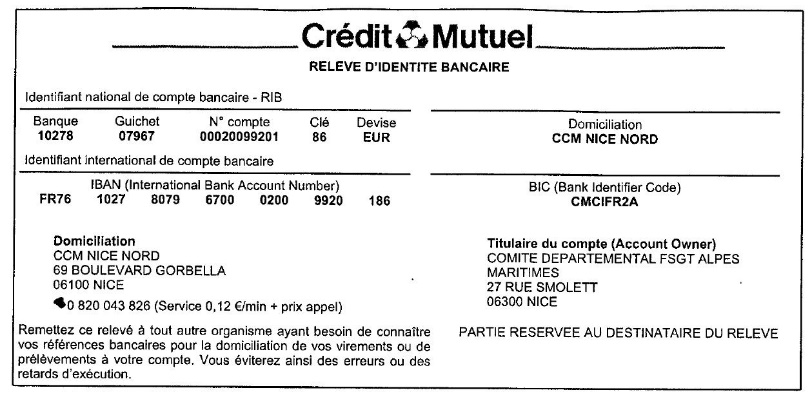 								                         AFFILIATIONS DES CLUBS       TOUTES ACTIVITESRib du comité - Affiliation et licencesCERTIFICAT MEDICAL :La délivrance d’une première licence est toujours subordonnée à la présentation d’un certificat médical de non contre-indication à la pratique du football en compétition datant de moins d’un an (art L231-3 du Code du sport), par contre en ce qui concerne les renouvellements, depuis le 01/07/2017, la production d’un nouveau certificat médical ne sera exigée que tous les 3 ans. Pour toute licence concernant un nouveau joueur vous êtes tenus de demander un certificat médical (datant de moins d’1 an). C’est au club de garder le certificat médical.Pour les renouvellements, les certificats médicaux étant désormais valables 3 ans, vous n’avez pas à demander à nouveau un certificat médical pour les joueurs déjà licenciés sur la saison 2019/2020 et 2020/2021. Attention : En contrepartie, le décret prévoit un questionnaire de santé en cas de substitution. A noter qu’à la FSGT c’est au dirigeant de se faire fournir ce document (disponible lors de votre prise de licences) et de le faire remplir à ses adhérents, puis de garder les attestations signées.ASSURANCE :Le code du sport fixe 2 catégories d’obligations concernant les assurances : Obligation de souscription Responsabilité Civile (article L 321-1) : Les associations sportives doivent obligatoirement souscrire, pour l’exercice de leurs activités, des garanties d’assurance couvrant leur responsabilité civile et celle de leurs préposés. A noter qu’à la FSGT c’est le contrat compris dans l’affiliation qui répond à cette obligation.Obligation d’information Individuelle Accident (article L 321-4) : Les associations sportives doivent informer leurs adhérents et pratiquants, de l’intérêt que présente la souscription d’un contrat d’assurance de personnes couvrant les dommages corporels auxquels leur pratique sportive peut les exposer. A noter qu’à la FSGT c’est le contrat compris dans la licence avec assurance.Il est nécessaire que les joueurs aient pris connaissance de la notice d’information relative aux garanties souscrites dans l’assurance de base et de la possibilité de souscrire une complémentaire SPORTMUT notamment en ce qui concerne les indemnités journalières qui ne sont pas comprises dans le contrat de base.ASSOCIATION :La création d’une association est soumise aux formalités de déclaration de création en préfecture : Imprimés officiels CERFA disponibles sur le site www.service-public.fr (rubrique association) < Imprimé de déclaration préalable - Imprimé de déclaration de la liste des personnes chargées de l’administration.   Statuts < Documents devant présenter l’objet et le fonctionnement de l’association (statuts types disponibles au bureau du football) datés et signés par 2 membres du bureau.			                        Lors de la 1ere affiliation, il faudra impérativement présenter le récépissé de déclaration en préfecture.		              La licence FSGT est « omnisports » : elle permet à vos adhérents de pratiquer d’autres activités (sans repayer une licence) et de bénéficier de nombreux avantages tout au long de l’année !!!Activités 06 : SKI (+ Réductions sur les forfaits dans les stations) – PETANQUE - CYCLISME – VTT - JUDO – SPORTS DE COMBAT – PLONGEE – COURSE A PIED – BADMINTON – DANSE - GYM - ACTIVITES DE MONTAGNE – RUGBY - NATATION  …  Venez aussi participez à nos manifestations : Bain de Noel, Duathlon pêche-pétanque, Journées multisports …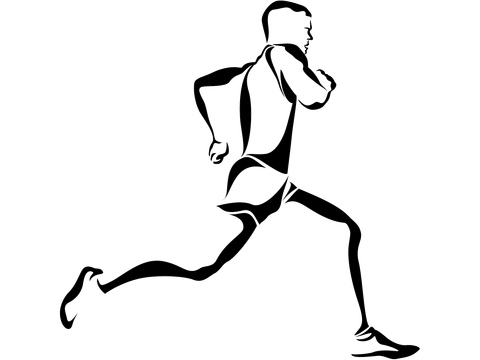 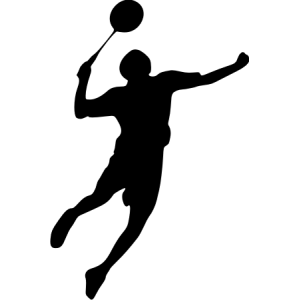 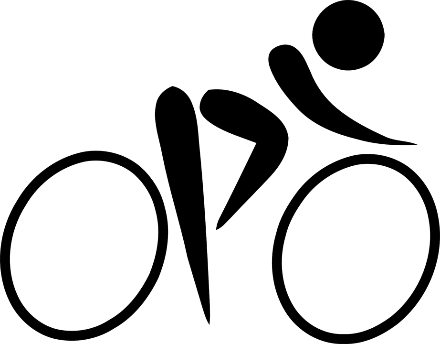 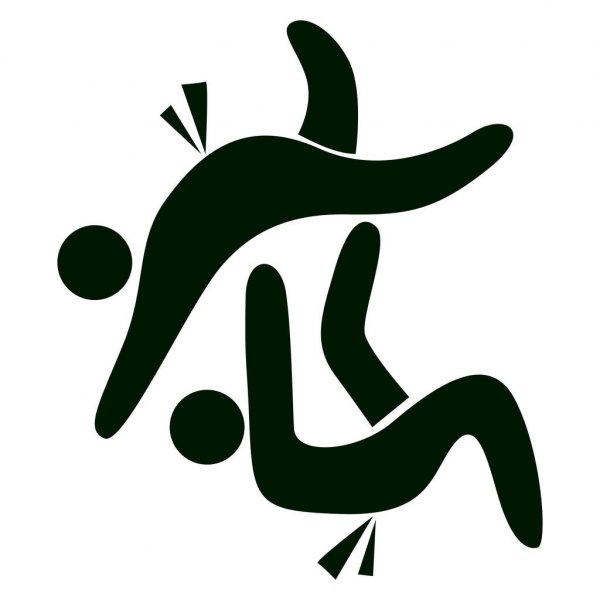 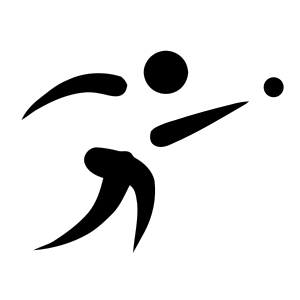 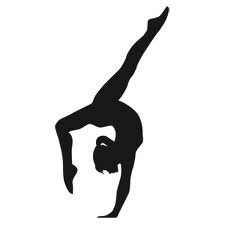 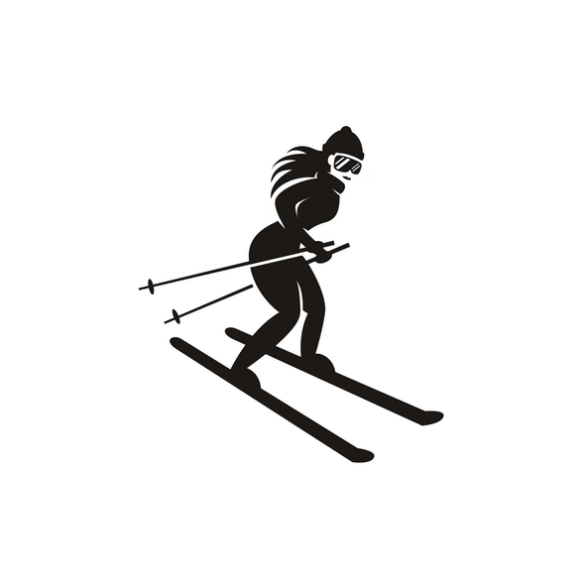 Calendrier et infos : 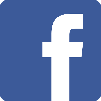                  Facebook FOOT : https://www.facebook.com/FSGT06Football/                       Facebook FSGT 06 : https://www.facebook.com/FSGT06/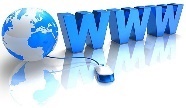                      Site internet FSGT 06 : http://www.fsgt06.wordpress.com                     CHAMPIONNAT + COUPE  FOOT A 7 2021-2022Cochez les cases en indiquant le nombre d'équipesNbre équipesPoules souhaitéesLUNDIVENDREDISECTEUR ANTIBESSECTEUR CANNESVETERANS DU LUNDIVETERANS DU VENDREDISUPER-VETERANS LUNDISUPER-VETERANS VENDREDI (Si existant)                     WALKING FOOT (+ 50 ans) Joueurs  Jours souhaités   LieuxEngagement individuel à 15€ (licence non comprise)                                                        Total EquipesCLUBS INSCRITS EN 2020-21 FORFAIT CHAMPIONNAT + COUPEGRATUITEQUIPE SUPPLEMENTAIRE (non inscrite en 2020-21)80 €80 X nbre équipes supTOTALCOUT DE VOTRE FORFAIT EQUIPESVoir barème des équipes page 4      0    +                           =NOUVEAUX CLUBSFORFAIT CHAMPIONNAT + COUPE252 €EQUIPE SUPPLEMENTAIRE80 €80 X nbre équipes supTOTALCOUT DE VOTRE FORFAIT EQUIPES                                                                                                                                                                                                                   Voir barème des équipes page 4  252    + 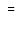  +  AFFILIATION  FSGT Responsabilité civile du club et des pratiquants     Entourez1 OU 2 EQUIPES+       98,00 € A PARTIR DE 3 EQUIPES +     163,00 € CLUBS OMNISPORTS (Affiliation réglée par une autre section sportive) + AMENDES SAISON 2020/2021+               TOTAL ENGAGEMENT (forfait + affiliation)=CHEQUE DE CAUTION OBLIGATOIRE (NON ENCAISSE)200 €Règlement par :  Chèque          Espèces          CB            VirementENGAGEMENTFORFAITChampionnat + coupeAFFILIATIONFSGTTOTALTOTAL1 EQUIPE252983502 EQUIPES332984303 EQUIPES4121635754 EQUIPES492163655ENGAGEMENTFORFAIT CHAMPIONNAT + COUPEAFFILIATIONFSGTTOTAL+ AMENDES 2020-211 EQUIPE098982 EQUIPES098983 EQUIPES01631634 EQUIPES01631635 EQUIPES, etc …IdemIdem Idem 2 EQUIPES (dont 1 équipe non inscrite en 2020-21)8098 1783 EQUIPES (dont 1 équipe non inscrite en 2020-21)801632434 EQUIPES (dont 1 équipe non inscrite en 2020-21)801632433 EQUIPES (dont 2 équipes non inscrite en 2020-21)1601633234 EQUIPES (dont 2 équipes non inscrite en 2020-21)160163323N° EQCHAMPIONNAT*1CATEGORIE *2POULESECTEUR *3HORAIRES*4MATCH A DOMICILE*5NOM DU RESPONSABLETELMAIL1234567891011CLUBS UNISPORTS  OU OMNISPORTSCATEGORIE 1 :   98.00€(1 ou 2 équipes)CATEGORIE 2 :   163.00€(+ de 2 équipes)